Collins Sarima Lennenda 19/sci01/034Using the Simple if statement, write a simple pseudocode to describe the Euclidean algorithm.M N RBeginLet M > NWhile N ≠ 0R = M%NIf R  ≠ 0M= NN = RR = M % NPrint NEndImplement your pseudocode from 1 using the scratch programming environment. 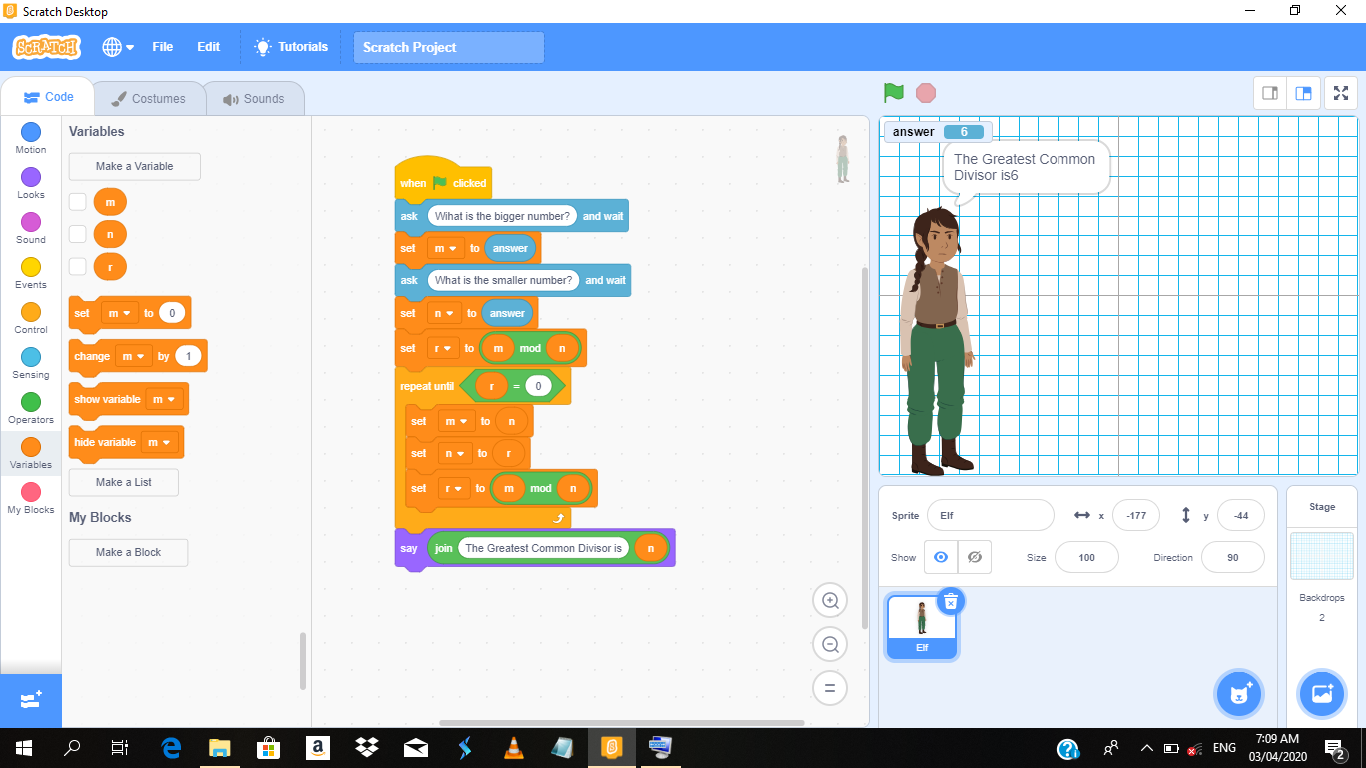 